REVISIÓN PARCIAL DE LAS DIRECTRICES DE EXAMEN DE LA DIANELLA (Dianella Lam. ex Juss.)Documento preparado por la Oficina de la UniónDescargo de responsabilidad: el presente documento no constituye un documento de política u orientación de la UPOV	El presente documento tiene por objeto exponer una propuesta de revisión parcial de las directrices de examen de la dianella (documento TG/288/1). 	En su cuadragésima novena reunión, celebrada en Gimcheon (República de Corea) del 13 al 17 de junio de 2016, el Grupo de Trabajo Técnico sobre Plantas Ornamentales y Árboles Forestales (TWO) examinó una revisión parcial de las directrices de examen de la dianella (Dianella Lam. ex. Juss.) conforme a los documentos TG/288/1 y TWO/49/21 “Partial Revision of the Test Guidelines for Dianella (Document TG/288/1)” y propuso efectuar una revisión de dichas directrices según se indica a continuación (véase el párrafo 90 del documento TWO/49/25 “Report”):Revisión del carácter y la adición 16 “Hoja:  perfil en sección transversal”Revisión del carácter 22 “Vaina basal:  pigmentación antociánica”	Los cambios propuestos se indican a continuación como texto resaltado y subrayado (inserción) o tachado (eliminación).Propuesta de revisión del carácter y la adición 16 “Hoja:  perfil en sección transversal”Texto actual:Ad. 16:  Hoja:  perfil en sección transversal	Deberá observarse en el tercio medio de la hoja completamente extendida.Nuevo texto propuesto:Ad. 16:  Hoja:  perfil en sección transversal	Deberá observarse en el tercio medio de la hoja completamente extendida.Propuesta de revisión del carácter 22 “Vaina basal:  pigmentación antociánica”Texto actual:Nuevo texto propuesto:[Fin del documento]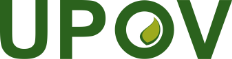 SUnión Internacional para la Protección de las Obtenciones VegetalesComité TécnicoQuincuagésima tercera sesión
Ginebra, 3 a 5 de abril de 2017TC/53/25Original:  InglésFecha:  8 de marzo de 201716.

(+)VGLeaf: profile in cross sectionFeuille : profil en section transversaleBlatt: Profil im QuerschnittHoja:  perfil en sección transversalQN(b)flatplatflachplano1slightly convexlégèrement convexeleicht konvexligeramente convexoTR202medium convexmoyennement convexemittel konvexmedianamente convexoGoddess3strongly convexfortement convexestark konvexfuertemente convexoDCMP014revoluterévolutézurückgerolltrevoluto5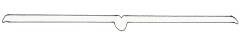 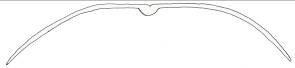 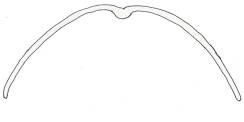 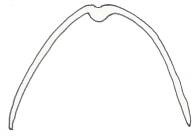 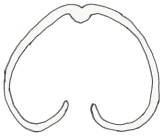 12345planoligeramente convexomedianamente convexofuertemente convexorevoluto16.

(+)VGLeaf: profile in cross sectionFeuille : profil en section transversaleBlatt: Profil im QuerschnittHoja:  perfil en sección transversalQN(b)strongly concavefortement concavestark konkavfuertemente cóncava1moderately concavemodérément concavemäßig konkavmoderadamente cóncava2slightly concavelégèrement concaveleicht konkavligeramente cóncavaDP403flatplatflachplano1 4slightly convexlégèrement convexeleicht konvexligeramente convexoTR202 5moderately convexmodérément convexemäßig konvexmoderadamente convexoGoddess3 6strongly convexfortement convexestark konvexfuertemente convexoDCMP014 7revoluterévolutézurückgerolltrevoluto5 8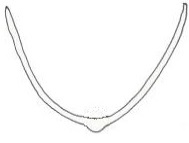 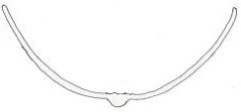 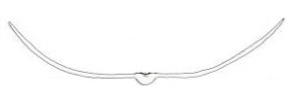 1231 4fuertemente cóncavamoderadamente cóncavaligeramente cóncavaplano2 53 64 75 8ligeramente convexomoderadamente convexofuertemente convexorevoluto22.
(*)
(+)VGBasal sheath: anthocyanin coloration Base de la gaine: pigmentation anthocyanique  Basale Blattscheide: Anthocyanfärbung: Vaina basal:  pigmentación antociánica PQ(b)light red purplerouge pourpre clairhellrotpurpurnpúrpura rojizo claroGoddess, Dinky Di1medium red purplerouge pourpre moyenmittelrotpurpurnpúrpura rojizo medioLHC12dark red purplerouge pourpre foncédunkelrotpurpurnpúrpura rojizo oscuroLittle Devil, TAS3003light red brownrouge brune clairhellrotbraunmarrón rojizo claroREV1014medium red brownrouge brune moyenmittelrotbraunmarrón rojizo medio5dark red brownrouge brune foncédunkelrotbraunmarrón rojizo oscuroTR206brownbrunebraunmarrón722.
(*)
(+)VGBasal sheath: anthocyanin coloration Base de la gaine: pigmentation anthocyanique  Basale Blattscheide: Anthocyanfärbung:Vaina basal:  pigmentación antociánica PQ(b)noneaucunekeineningunoDBB031light red purplerouge pourpre clairhellrotpurpurnpúrpura rojizo claroGoddess, Dinky Di1 2medium red purplerouge pourpre moyenmittelrotpurpurnpúrpura rojizo medioLHC12 3dark red purplerouge pourpre foncédunkelrotpurpurnpúrpura rojizo oscuroLittle Devil, TAS3003 4light red brownrouge brune clairhellrotbraunmarrón rojizo claroREV1014 5medium red brownrouge brune moyenmittelrotbraunmarrón rojizo medio5 6dark red brownrouge brune foncédunkelrotbraunmarrón rojizo oscuroTR206 7brownbrunebraunmarrón7 8